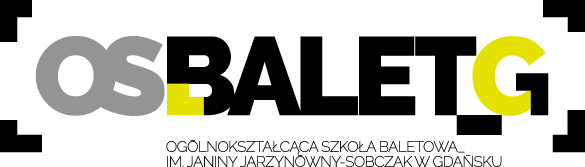 załącznik nr 1 
 do Regulaminu Rekrutacji do Ogólnokształcącej Szkoły Baletowej 
 im. Janiny Jarzynówny-Sobczak w GdańskuREKRUTACJAPREDYSPOZYCJE FIZYCZNE
punktacja 1-6
podpisy komisji egzaminacyjnej:  ……………………………………………………………………………………………………………………
                                                          

PREDYSPOZYCJE MUZYCZNO - RUCHOWE
punktacja 1-6
podpisy komisji egzaminacyjnej:  ……………………………………………………………………………………………………………………
PUNKTACJA KOŃCOWA
podpis przewodniczącego komisji rekrutacyjnej: ……………………………………………………………………………………………KWESTIONARIUSZ OSOBOWY KANDYDATA 
DO SZKOŁY BALETOWEJKWESTIONARIUSZ OSOBOWY KANDYDATA 
DO SZKOŁY BALETOWEJ1. Imię i nazwisko ……………………………………………………………………………………………..…………………1. Imię i nazwisko ……………………………………………………………………………………………..…………………2. Data urodzenia …………………………………………………………………………………………………………………2. Data urodzenia …………………………………………………………………………………………………………………3. Klasa do, której uczęszcza uczeń w bieżącym roku szkolnym ……….………………………………....3. Klasa do, której uczęszcza uczeń w bieżącym roku szkolnym ……….………………………………....4. Adres e-mail rodzica / opiekuna ……………………………………………………..…………..…………………..4. Adres e-mail rodzica / opiekuna ……………………………………………………..…………..…………………..5. Numer telefonu rodzica / opiekuna …………………………………………………………………………………5. Numer telefonu rodzica / opiekuna …………………………………………………………………………………6. Skąd uczeń dowiedział się o naszej szkole? ……………………………………………………...................6. Skąd uczeń dowiedział się o naszej szkole? ……………………………………………………...................Oświadczam, że zapoznałam (em) się z treścią klauzuli informacyjnej dotyczącej przetwarzania danych osobowych przez Ogólnokształcącą Szkołę Baletową 
im. Janiny Jarzynówny-Sobczak w Gdańsku w celu przeprowadzenia rekrutacji mojego dziecka do szkoły, w tym informacji o celu i odbiorcach moich danych, a także 
o prawie dostępu do swoich danych osobowych oraz innych prawach przysługujących 
 na mocy unijnego rozporządzenia  o ochronie danych osobowych RODO zamieszczonej 
na stronie https://www.gov.pl/web/osbgdanskOświadczam, że zapoznałam (em) się z treścią klauzuli informacyjnej dotyczącej przetwarzania danych osobowych przez Ogólnokształcącą Szkołę Baletową 
im. Janiny Jarzynówny-Sobczak w Gdańsku w celu przeprowadzenia rekrutacji mojego dziecka do szkoły, w tym informacji o celu i odbiorcach moich danych, a także 
o prawie dostępu do swoich danych osobowych oraz innych prawach przysługujących 
 na mocy unijnego rozporządzenia  o ochronie danych osobowych RODO zamieszczonej 
na stronie https://www.gov.pl/web/osbgdanskGdańsk, …………………………………………Podpis rodzica / opiekuna …………………………………………………………PROPORCJE CIAŁA (POSTAWA)WYKRĘCENIE / ROTACJA (BIODRA)ROZWARTOŚĆ ROZCIĄGNIĘCIE KOŃCZYN DOLNYCHPODBICIE I ELASTYCZNOŚĆ STOPYELASTYCZNOŚĆ KRĘGOSŁUPASKOCZNOŚĆSUMA PUNKTÓWPUNKTACJAUWAGIPOCZUCIE PULSU METRYCZNEGOPOCZUCIE RYTMUPAMIĘĆ MUZYCZNAKOORDYNACJASUMA PUNKTÓWPUNKTACJAUWAGIPREDYSPOZYCJE FIZYCZNEPREDYSPOZYCJE MUZYCZNO-RUCHOWEPUNKTACJA KOŃCOWAPUNKTACJA